О проведении публичных слушаний по проекту бюджета Шумерлинского муниципального округа Чувашской Республики на 2023 год и плановый период 2024 и 2025 годов     	В соответствии с Федеральным законом от 6 октября 2003 года № 131-ФЗ «Об общих принципах организации местного самоуправления в Российской Федерации», Уставом Шумерлинского муниципального округа Чувашской Республики, Положением о порядке организации и проведения публичных слушаний на территории Шумерлинского муниципального округа Чувашской Республики, утвержденным решением Собрания депутатов Шумерлинского муниципального округа Чувашской Республики от 7 октября 2021  № 1/13,п о с т а н о в л я ю: Вынести на публичные слушания проект решения Собрания депутатов Шумерлинского муниципального округа Чувашской Республики «О бюджете Шумерлинского муниципального округа Чувашской Республики на 2023 год и плановый период 2024 и 2025 годов» согласно приложению № 1 к настоящему постановлению.Назначить проведение публичных слушаний по проекту решения Собрания депутатов Шумерлинского муниципального округа Чувашской Республики «О бюджете Шумерлинского муниципального округа Чувашской Республики на 2023 год и плановый период 2024 и 2025 годов» (далее - проект) в зале заседаний администрации Шумерлинского муниципального округа Чувашской Республики по адресу: Чувашская Республика, г. Шумерля, ул. Октябрьская, д.24, на «01» декабря 2022 года в 16 час. 00 мин.Для размещения материалов и информации, указанных в настоящем постановлении, для заблаговременного оповещения жителей Шумерлинского муниципального округа о времени и месте проведения публичных слушаний, обеспечения возможности представления жителями Шумерлинского муниципального округа своих замечаний и предложений по вынесенному на обсуждение проекту, а также для участия жителей Шумерлинского муниципального округа в публичных слушаниях и для опубликования (обнародования) результатов публичных слушаний, включая мотивированное обоснование принятого решения использовать также федеральную государственную информационную систему «Единый портал государственных и муниципальных услуг (функций)» (далее – единый портал).Образовать для организации и проведения публичных слушаний по проекту комиссию в следующем составе:Леонтьев Б.Г. -  председатель Собрания депутатов Шумерлинского муниципального округа, председатель комиссии;Головин Д.И. - первый заместитель главы администрации – начальник Управления по благоустройству и развитию территорий администрации Шумерлинского муниципального округа;Петрова Н.И. -  начальник финансового отдела администрации Шумерлинского муниципального округа, секретарь комиссии;Члены:Губанов А.А. - депутат Собрания депутатов Шумерлинского муниципального округа;Мостайкин А.А. - заместитель главы администрации – начальник отдела сельского хозяйства и экологии администрации Шумерлинского муниципального округа, заместитель председателя комиссии;Макарова Н.А. – начальник отдела правового обеспечения администрации Шумерлинского муниципального округа;Александров М.Г. – начальник отдела информационных технологий  администрации Шумерлинского муниципального округа.Назначить ответственной за подготовку и проведение публичных слушаний по проекту Петрову Н.И. - начальника финансового отдела администрации Шумерлинского муниципального округа. Утвердить Порядок внесения, учета и рассмотрения замечаний и предложений по проекту в соответствии с приложением № 2 к настоящему постановлению.Финансовому отделу администрации Шумерлинского муниципального округа:1) в срок не позднее 23 ноября 2022 года обеспечить опубликование в периодическом печатном издании «Вестник Шумерлинского муниципального округа», размещение на официальном сайте Шумерлинского муниципального округа в информационно-телекоммуникационной сети «Интернет»:- оповещения о начале публичных слушаний;- настоящего постановления;- проекта решения Собрания депутатов Шумерлинского муниципального округа Чувашской Республики «О бюджете Шумерлинского муниципального округа Чувашской Республики на 2022 год и плановый период 2023 и 2024 годов»;- порядка учета и рассмотрения замечаний и предложений по проекту решения Собрания депутатов Шумерлинского муниципального округа Чувашской Республики «О бюджете Шумерлинского муниципального округа Чувашской Республики на 2023 год и плановый период 2024 и 2025 годов», порядка участия граждан в его обсуждении.2) не позднее чем через 7 дней после проведения публичных слушаний обеспечить опубликование в периодическом печатном издании «Вестник Шумерлинского муниципального округа», размещение на официальном сайте Шумерлинского муниципального округа в информационно-телекоммуникационной сети «Интернет» результатов публичных слушаний. 8. Отделу информационных технологий администрации Шумерлинского муниципального округа обеспечить:- размещение на едином портале материалов и информации в соответствии с пунктами подпунктами 1,2  пункта 7 настоящего постановления;- возможность представления гражданами замечаний и предложений по вынесенному на обсуждение проекту решения Собрания депутатов Шумерлинского муниципального округа Чувашской Республики «О бюджете Шумерлинского муниципального округа Чувашской Республики на 2022 год и плановый период 2023 и 2024 годов», а также участия граждан в публичных слушаниях с использованием единого портала.9. Настоящее постановление вступает в силу со дня его подписания.Глава Шумерлинского муниципального округаЧувашской Республики                                                                                       Л.Г. Рафинов   Приложение  № 2к постановлению главы Шумерлинского муниципального округа от 18.11.2022  № 11 Порядок внесения, учета и рассмотрения замечаний и предложений по проекту решения Собрания депутатов Шумерлинского муниципального округа Чувашской Республики «О бюджете Шумерлинского муниципального округа Чувашской Республики на 2023 год и плановый период 2024 и 2025 годов», порядок участия граждан в его обсуждении1. Замечания и предложения к опубликованному проекту решения Собрания депутатов Шумерлинского муниципального округа Чувашской Республики «О бюджете Шумерлинского муниципального округа Чувашской Республики на 2023 год и плановый период 2024 и 2025 годов» (далее - проект) направляются в администрацию Шумерлинского муниципального округа по адресу: 429122, г. Шумерля, ул. Октябрьская, дом 24 либо с использованием федеральной государственной информационной системы «Единый портал государственных и муниципальных услуг (функций)» (далее – единый портал), не позднее чем за 3 дня до даты проведения публичных слушаний. 2. Замечания и предложения к опубликованному проекту могут вноситься гражданами, достигшими 18 лет и проживающими на территории Шумерлинского муниципального округа, в порядке индивидуального или коллективного обращения, представителями политических партий и иных общественных объединений, а также организаций, осуществляющих свою деятельность на территории Шумерлинского муниципального округа, по вопросам, затрагивающим их интересы. Возможность представления замечаний и предложений по вынесенному на обсуждение проекту, а также участия в публичных слушаниях с использованием единого портала обеспечивается гражданам Российской Федерации, имеющим подтвержденную учетную запись в федеральной государственной информационной системе «Единая система идентификации и аутентификации в инфраструктуре, обеспечивающей информационно-технологическое взаимодействие информационных систем, используемых для предоставления государственных и муниципальных услуг в электронной форме».Замечания и предложения должны быть сформулированы письменно в виде поправок к соответствующим пунктам проекта решения Собрания депутатов Шумерлинского муниципального округа Чувашской Республики «О бюджете Шумерлинского муниципального округа Чувашской Республики на 2023 год и плановый период 2024 и 2025 годов» с указанием сведений о заявителе (фамилия, имя, отчество (последнее - при наличии)  и адрес лица, направившего предложение) и сопровождаться пояснительной запиской, в которой обосновывается необходимость их принятия.Анонимные замечания и предложения, а также замечания и предложения, внесённые с нарушением сроков, предусмотренных пунктом 1 настоящего Порядка, не рассматриваются. 3. Поступившие замечания и предложения регистрируются в день поступления администрацией Шумерлинского муниципального округа Чувашской Республики и передаются для изучения в финансовый отдел администрации Шумерлинского муниципального округа, к компетенции которого относится подготовка проекта.4. Граждане, представившие свои замечания и предложения в письменной форме либо с использованием единого портала в установленные сроки, получают право на выступление в ходе публичных слушаний по проекту для аргументации своих замечаний и предложений. ЧĂВАШ  РЕСПУБЛИКИÇĚМĚРЛЕМУНИЦИПАЛЛĂОКРУГĔН ПУÇЛĂХĚЙЫШĂНУ18.11.2022   11  № Çěмěрле хули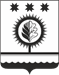 ЧУВАШСКАЯ РЕСПУБЛИКАГЛАВАШУМЕРЛИНСКОГО МУНИЦИПАЛЬНОГО ОКРУГА ПОСТАНОВЛЕНИЕ18.11.2022 № 11  г. Шумерля